7	to consider possible changes, and other options, in response to Resolution 86 (Rev. Marrakesh, 2002) of the Plenipotentiary Conference, an advance publication, coordination, notification and recording procedures for frequency assignments pertaining to satellite networks, in accordance with Resolution 86 (Rev.WRC-07), in order to facilitate rational, efficient and economical use of radio frequencies and any associated orbits, including the geostationary-satellite orbit;7(F)	Issue F - Measures to facilitate entering new assignments into the RR Appendix 30B ListThe RCC Administrations do not oppose modification of the existing criteria of Annex 4 to RR Appendix 30B for determining affected allotments or assignments, provided  the level of protection for frequency assignments recorded in the RR Appendix 30B List before 22 November 2019 is maintained.APPENDIX 30B (REV.WRC-15)Provisions and associated Plan for the fixed-satellite service
in the frequency bands 4 500-4 800 MHz, 6 725-7 025 MHz,
10.70-10.95 GHz, 11.20-11.45 GHz and 12.75-13.25 GHzMOD	RCC/12A19A6/1#50094ANNEX 3     (Rev.WRC-)Limits applicable to submissions received under Article 6 or Article 715Under assumed free-space propagation conditions, the power flux-density (space-to-Earth) of a proposed new allotment or assignment produced on any portion of the surface of the Earth shall not exceed:–	− dB(W/(m2 · MHz)) in the 4 500-4 800 MHz band; and–	− dB(W/(m2 · MHz)) in the 10.70-10.95 GHz and 11.20-11.45 GHz bands.Under assumed free-space propagation conditions, the power flux-density (Earth-to-space) of a proposed new allotment or assignment shall not exceed:–	−140.0 dB(W/(m2 · MHz)) towards any location in the geostationary-satellite orbit located more than ° from the proposed orbital position in the 6 725-7 025 MHz  band, and–	−133.0 dB(W/(m2 · MHz)) towards any location in the geostationary-satellite orbit located more than ° from the proposed orbital position in the 12.75-13.25 GHz  band.Reasons:	To facilitate coordination of new networks and the access of administrations to the frequency bands of RR Appendix 30B.MOD	RCC/12A19A6/2#50095ANNEX 4     (REV.WRC-)Criteria for determining whether an allotment or
an assignment is considered to be affectedAn allotment or an assignment is considered as being affected by a proposed new allotment or assignment:1	if the orbital spacing between its orbital position and the orbital position of the proposed new allotment or assignment is equal to or less than:1.1	° in the 4 500-4 800 MHz (space-to-Earth) and 6 725-7 025 MHz (Earth-to-space)  bands;1.2	° in the 10.70-10.95 GHz (space-to-Earth), 11.20-11.45 GHz (space-to-Earth) and 12.75-13.25 GHz (Earth-to-space)  bands2	if at least one of the following conditions is satisfied:2.1	the calculated16 Earth-to-space single-entry carrier-to-interference (C/I)u value at each test point associated with the allotment or assignment under consideration is greater than or equal to a reference value that is 30 dB, or (C/N)u + 9 dB17, or any already accepted Earth-to-space single-entry (C/I)u18, whichever is the lowest	the calculated16 space-to-Earth single-entry (C/I)d value everywhere within the service area of the allotment or assignment under consideration is greater than or equal to a reference value19 that is 26.65 dB, or (C/N)d + 11.65 dB20, or any already accepted space-to-Earth single-entry (C/I)d value, whichever is the lowest	the calculated16 overall aggregate (C/I)agg value at each test point associated with the allotment or assignment under consideration, is greater than or equal to a reference value that is 21 dB, or (C/N)t + 7 dB21, or any already accepted overall aggregate (C/I)agg value, whichever is the lowest, with a tolerance of 0.25 dB22 in the case of assignments not stemming from the conversion of an allotment into an assignment without modification, or when the modification is within the envelope characteristics of the initial allotment.Reasons:	To facilitate coordination of new networks and access of administrations to the frequency bands of RR Appendix 30B, and to ensure adequate protection for satellite networks brought into use prior to the enactment of the new coordination criteria and for RR Appendix 30B Plan allotments.______________World Radiocommunication Conference (WRC-19)
Sharm el-Sheikh, Egypt, 28 October – 22 November 2019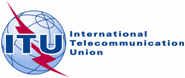 PLENARY MEETINGAddendum 6 to
Document 12(Add.19)-E3 October 2019Original: RussianRegional Commonwealth in the field of Communications Common ProposalsRegional Commonwealth in the field of Communications Common ProposalsProposals for the work of the conferenceProposals for the work of the conferenceAgenda item 7(F)Agenda item 7(F)